                                            Church DirectoryStaff 	Pastor		Rev. Bruce Brown		Office Administrator	Dot Snyder	Preschool Director		Isabelle Dontsop 		Church Treasurer 		Earl Dove	Music Coordinator		Brian Dove 	Flower Coordinator	Isabelle Dontsop	Prayer Chain Coordinator	Brenda Anderson  			Ruling Elders	Fred Entrekin		3/21	Elder 	T. R. Hunter 	 	3/21	Session Clerk	Joe Strube				Elder EmeritusDeacons	Earl Dove 	 	10/20	Finance 	Nelson Jenkins	   	3/21	Mercy	Johnny Wallace	   	3/21	Property	Raymond Wilson   	3/21	Ushers, Property  			Missionaries 	Joe and Ann Lyle - MTW				TaiwanLarry and Sandra Rockwell–MTW	 	PeruBill and Susan Carr – MTW				Sioux Indians, MNMichael and Lindie Wadhams-MTW 	Lummi Indians, WA                                                      Need to Reach Us?Rev. Bruce Brown ………………….………. christshousehold@yahoo.com  			704-698-8009 cell			704-875-1182 ext. 6 church 	       Preschool….………………………..…………..	Isabelle Dontsop - 704-947-0228			Dontsop cell 980-248-9306 E-mail……………………….…............	director@prosperitypreschool.comChurch Office…………………..…………..…	704-875-1182 Ext. 4		E-mail……………..…………..………….	email@prosperitychurch.orgWebsite…………………………………………. WWW.prosperitypca.com Church Office Hours………..………..…...	Tues.-Fri. 8:00 AM-12:30 PM	Prayer Chain Coordinator………………..Brenda Anderson                                                                   704-875-2351 - brendaea42@gmail.com      Welcome to Prosperity Church Service!We warmly welcome you to the Prosperity Church Worship Service. We are honored to share this morning service with you as we worship God's risen Son. May you know the love of God and feel His presence, for you are special to the Lord, and to us. We pray that God will touch your life during the service, and that you will know His peace.                                           Sunday Morning Worship ServiceProsperity’s online Worship Service is available, and is posted on our Facebook Page - Prosperity Presbyterian Church  at 10 AM.  If you would like to view the service through our website check out https://www.prosperitypca.com/worship-services  or you can listen to the sermon audio at Do Not Steal— Prosperity PCA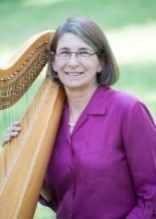 We are happy to have Helen Rifas with us today.Helen Rifas is principal harpist of the Winston-Salem, Greensboro and Salisbury Symphonies. She has performed with the Piedmont Chamber Singers, Greenville Chorale, Hickory Choral Society, Piedmont Opera, Greensboro Opera and Roanoke Opera and has served as guest accompanist for many church choirs throughout the area  October is Missions Month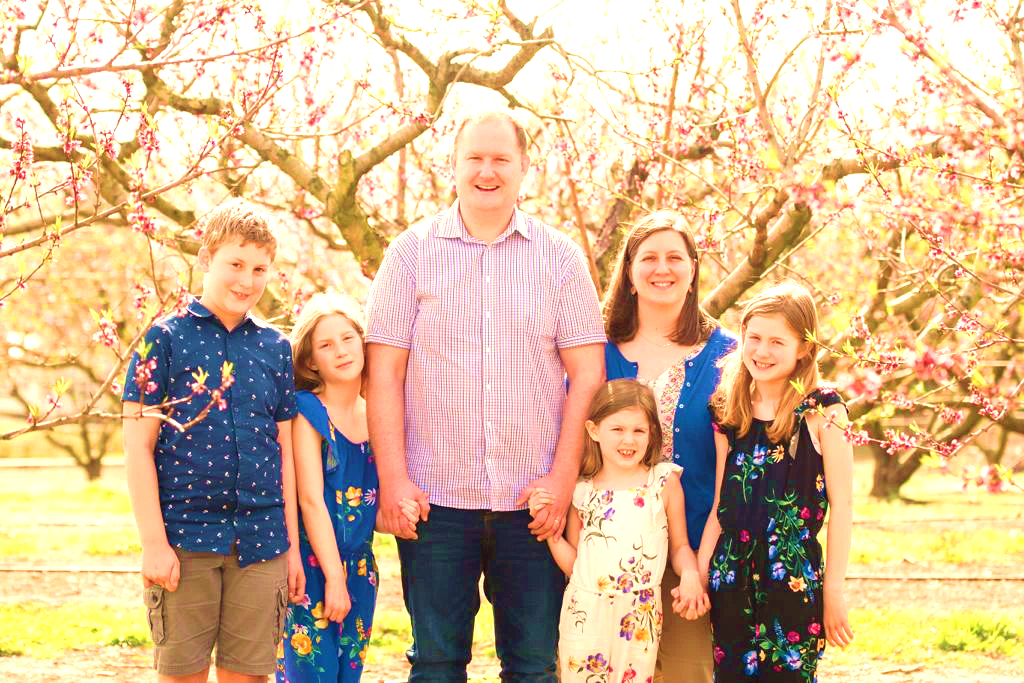   at Prosperity Church.Sunday, October 11 at 10:00 AM Shaun and Becky Hurrie and their children will visit Prosperity Church and Shaun will bring the message.The Hurries will join the MTW South Africa team in Cape Town. Shaun’s role is to teach in the Christian Leadership Program for the Bible Institute of South Africa and serve directly in an area township church plant. Becky will use her gifts with women and children in the life of the local church plant. Please Pray for our missionaries.        ANNOUNCEMENTS The next Wednesday Night Bible Study  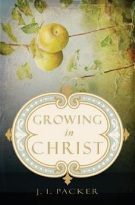 is scheduled for September 23 at 7:00 PM. Our lesson will be in chapters 6, 7, 8. The topic is “Jesus Christ, His Only son, Our Lord.”  We will meet in the sanctuary or you may continue to participate on Zoom.Our new study book is on the Apostle's Creed, the Lord’s Prayer and the 10 Commandments.  The book is entitled "Growing in Christ" by J. I. Packer. Please contact the church office or Pastor Bruce to reserve your copy. A $5.00 donation for the book is appreciated.         Below is a link to our Bible study on Zoom.            Call in Wednesday, Sept. 23 around 6:55.            The  number is (408) 638-0968.  Once you place your call you will be asked to enter the meeting ID#. The ID# is 220 654 4063. After entering the ID# You will be asked to enter a participant ID, just skip this step by pressing the # button.  You can also join this meeting using your computer to join Zoom Meeting – via an Electronic Device (computer) The link is https://us02web.zoom.us/j/2206544063 The Meeting ID is 220 654 4063Trail  Life,  Troop  412  meets  Tuesday at  7:00 PM  outside  the  GYM. Open to boys ages 5-17. For information see Pastor Bruce.Begin thinking about Operation Christmas Child and the gifts you would like to pack in a box. Items are on sale now and a great time to buy. MissionsHere is a great way to encourage and support our missionaries!  In the back foyer you will find all the information you need to inform and help you contact our missionaries.  Missionaries often communicate with supporting churches with less communication in return.  Let a missionary know that you are praying for them this week.  Let a missionary know you appreciate their kingdom service!  Place a letter in the mailbox in the back and someone will take care of the rest.  Please see Lucy Richmond for more information.                            Church Calendar Worship Service Sept. 20                 	  Sunday at 10:00 AM Trail Life Tuesday, Sept. 22, 7 PM 	      Meeting outside GYM  Wed. Night Bible Study                	      Wednesday Sept. 23, at 7 PM  Communion                                              Sunday, October 4 Missions Month                                       October                                                                                                          Church Families for PrayerSunday, Sept. 20	Betty WallaceMonday, Sept. 21	Johnny And Shelby WallaceTuesday, Sept. 22	Bruce and Lydia Watson FamilyWednesday, Sept. 23	Gwen WhitleyThursday, Sept. 24	Raymond and Myra Wilson Friday, Sept. 25	Richard Altork Saturday, Sept. 26	Jim and Brenda Anderson                                             Welcome Visitors You are welcome to our service today and we would like to get to know you. All  visitors please fill out this form, tear it from the bulletin and place in the offering plate or give to an usher.Visitor’s Name  _____________________________________________ __________________________________________________________Address    __________________________________________________Phone   ____________________________________________________Email  _____________________________________________________Please let us know if you have a prayer request or would like a visit             from the pastor. Other needs:                             